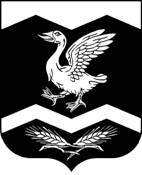                                           Курганская область                                                       Шадринский район                                         ОЛЬХОВСКАЯ СЕЛЬСКАЯ ДУМА                                                           РЕШЕНИЕот  29.06.2020 г.                                                                                                     № 28                                                            с. ОльховкаО внесении изменений в решение Ольховской сельской Думы от 01.06.2009 г.  № 34 «Об оплате труда муниципальных служащих Ольховского сельсовета»В соответствии с Федеральным законом от 02.03.2007 № 25-ФЗ «О муниципальной службе в Российской Федерации», Законом Курганской области от 30.05.2007 № 251 «О регулировании отдельных положений муниципальной службы в Курганской области,   Уставом муниципального образования Ольховского сельсовета Шадринского района Курганской области,  Ольховская сельская Дума -РЕШИЛА:Внести изменения в Положение об оплате труда муниципальных служащих Ольховского сельсовета, утверждённое решением Ольховской сельской Думы от 01.06.2009 г.  № 34 «Об 	оплате труда муниципальных служащих Ольховского сельсовета», изложив Раздел 5.  в следующей редакции:«5. Денежное вознаграждение муниципальному служащему по результатам работы, порядок его выплаты5.1. Денежное	вознаграждение по	итогам	работы	муниципальному служащему выплачивается в виде премий по итогам работы за месяц и единовременного денежного вознаграждения по результатам работы за календарный год, за исполнение служебных заданий особой важности или сложности (далее — премия).       5.2. Выплата премии муниципальному служащему производится в размере из расчета трех должностных окладов в год и распределяется ежемесячно в течение календарного года по решению представителя нанимателя (работодателя) в пределах средств фонда оплаты труда с учётом оценки эффективности деятельности муниципального служащего.      5.3. Размер и выплата ежемесячной премии по результатам работы устанавливается правовым актом представителя нанимателя (работодателя) на основании мотивированного представления непосредственного руководителя муниципального служащего исходя из оценки эффективности деятельности муниципального служащего.      5.4.При принятии решения о выплате премии по результатам работы учитываются качество и профессионализм исполнения муниципальным служащим трудовых обязанностей.        5.5.Оценка эффективности деятельности муниципальных служащих осуществляется в соответствии со следующим порядком:1) непосредственный руководитель оценивает работу каждого муниципального служащего путём применения показателей коэффициента эффективности и оценивает его работу в баллах, определяет размер премии по итогам работы за месяц (в % к должностному окладу) в соответствии с таблицей 1:                                                                                                                             Таблица 12) непосредственный руководитель муниципального служащего на основании данных таблицы 1 до сдачи табеля учёта использования рабочего времени за текущий месяц представляет специалисту, в должностные обязанности которого входит кадровая работа, информацию об оценке эффективности деятельности  муниципальных служащих, находящихся в его подчинении в соответствии с таблицей 2:Таблица 2Информация об оценке эффективности деятельности муниципальных служащих
муниципального образования Ольховского сельсоветаза	месяц	года*Устанавливается в диапазоне 0 - 1 балла в соответствии с таблицей 1.**Указывается размер премии по итогам работы за месяц (в % к должностному окладу) в соответствии с таблицей 1.(Наименование должности руководителя)	(Подпись)           (ФИО)	                                    ».           2.Настоящее решение обнародовать на доске информации в здании Администрации Ольховского сельсовета и разместить на официальном сайте муниципального образования Ольховского сельсовета в сети «Интернет».           3.Настоящее решение вступает в силу через десять дней после его официального обнародования.Председатель	Ольховской сельской Думы                                                                       Н.П.Гуляева                                                              Глава Ольховского сельсовета                                                                  Д.Л.МезенцевПоказатель коэффициента эффективности (балл)Размер премии по итогам работы за месяц (в % к должностному окладу)Параметры определения показателя коэффициента эффективностиПараметры определения показателя коэффициента эффективностиПоказатель коэффициента эффективности (балл)Размер премии по итогам работы за месяц (в % к должностному окладу)Наличие дисциплинарного взысканияОценка объема и качества исполнения трудовых обязанностей00Наличие более двух взысканий в текущем месяцеИмеются нарушения трудовой дисциплины, несвоевременное исполнение служебных заданий, ненадлежащее исполнение должностных обязанностей0,512,5Наличие одного (двух) взысканий в текущем месяцеИсполнение должностных обязанностей ведется на должном уровне, за исключением совершения дисциплинарного проступка125Наличие не более одного взыскания в текущем месяце с учетом соразмерности дисциплинарного проступка объему и качеству содержания выполняемой работыДолжностные обязанности исполняются своевременно и на качественном уровне, высокая напряженность и интенсивность работы, сложность выполняемых задач, результативность№п/пФамилия, имя, отчество муниципального служащегоКоэффициент эффективности* (указывается балл)Размер премии по итогам работы за месяц (в % к должностному окладу)**1234